Аннотация к адаптированной рабочей программеАлгебра  9 класс для детей ОВЗ С ЗПР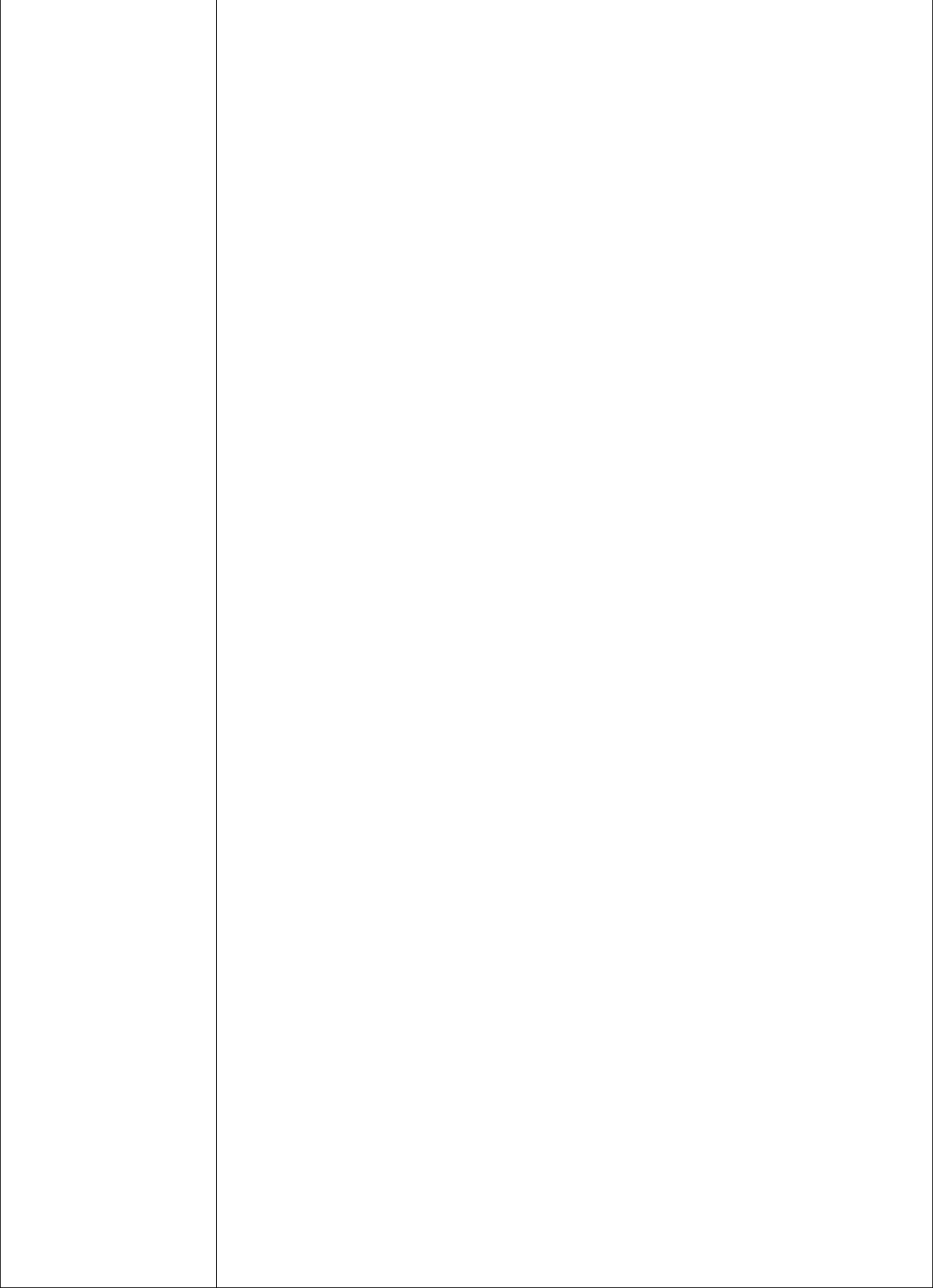 математике как к части общечеловеческой культуры, играющей особую роль в общественном развитии.Адаптированная рабочая программа «Алгебра» включает в себя цели и задачи коррекционной работы:1.  Совершенствование  движений  и  сенсомоторного  развития:развитие артикуляционной моторики; развитие навыков каллиграфии.2.Коррекция  отдельных  сторон  психической  деятельности:3. Развитие основных мыслительных операций: формирование навыков соотносительного анализа; развитие навыков группировкиклассификации (на базе овладения основными родовыми понятиями); формирование умения работать по словесной иписьменной	инструкции,алгоритму;формирование	уменияпланировать	свою	деятельность;развитие	комбинаторныхспособностей.4. Развитие различных видов мышления: развитие наглядно-образного мышления; развитие словесно-логического мышления (умение видеть и устанавливать логические связи между предметами, явлениями и событиями).5. Развитие речи, владение техникой речи.6. Коррекция индивидуальных пробелов в знаниях.Адаптированная рабочая программа «Алгебра» предусматривает дифференциацию образовательного материала, то есть отбор методов, средств, приемов, заданий, упражнений, соответствующих уровню психофизического развития, на практике обеспечивающих усвоение обучающимися образовательного материала. Дифференциация программного материала соотносится с дифференциацией категории обучающихся в соответствии со степенью выраженности, характером,деятельности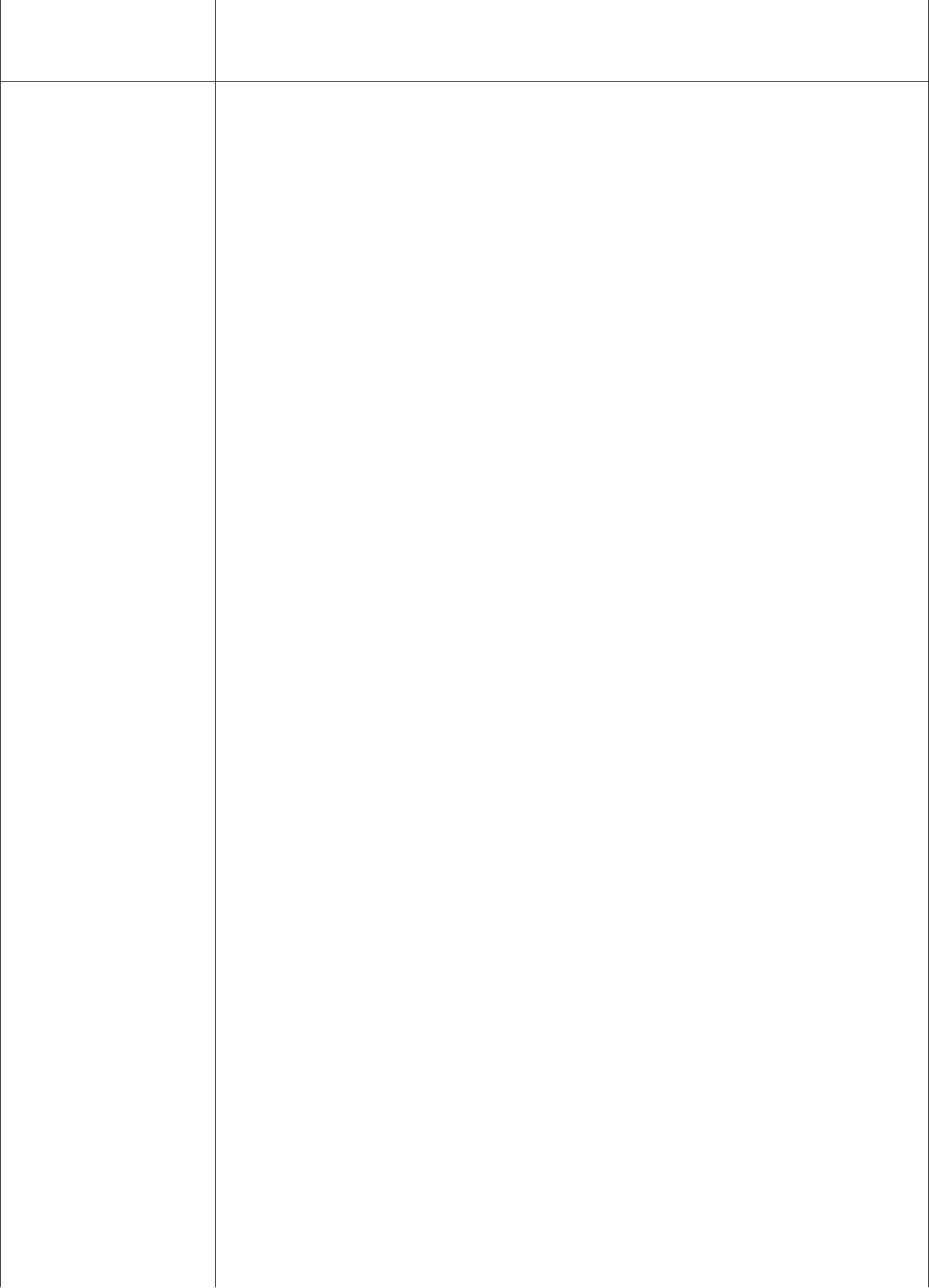 Список литературы и учебно-методическое обеспечение курса.обучающегося, создание оптимальных условий для реализации его потенциальных возможностей; осуществление коррекционнойнаправленности учебно-воспитательного процесса, обеспечивающего решение задач общего развития, воспитания и коррекции познавательной деятельности и речи обучающегося, преодоление индивидуальных недостатков развития; определение оптимального содержания учебного материала и его отбор в соответствии с поставленными задачами.Предметные:АЛГЕБРАИЧЕСКИЕ ВЫРАЖЕНИЯВыпускник научится:1) владеть понятиями «тождество», «тождественное преобразование»,решать задачи, содержащие буквенные данные; работать с формулами;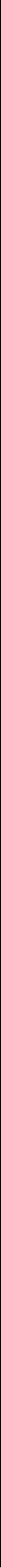 2) выполнять преобразования выражений, содержащих степени с целыми показателями и квадратные корни;3) выполнять тождественные преобразования рациональных выражений на основе правил действий над многочленами и алгебраическими дробями;4) выполнять разложение многочленов на множители.Выпускник получит возможность:5) научиться выполнять многошаговые преобразования рациональных выражений, применяя широкий набор способов и приемов;6) применять тождественные преобразования для решения задач из различных разделов курса (например, для нахождения наибольшего/наименьшего значения выражения).УРАВНЕНИЯВыпускник научится:1) решать основные виды рациональных уравнений с одной переменной, системы двух уравнений с двумя переменными;2) понимать уравнение как важнейшую математическую модель для описания и изучения разнообразных реальных ситуаций, решать текстовые задачи алгебраическим методом;3) применять графические представления для исследования уравнений, исследования и решения систем уравнений с двумя переменными.Выпускник получит возможность:4) овладеть специальными приемами решения уравнений и систем уравнений; уверенно применять аппарат уравнений для решения разнообразных задач из математики, смежных предметов, практики;5) применять графические представления для исследования уравнений, систем уравнений, содержащих буквенные коэффициенты.НЕРАВЕНСТВАВыпускник научится:1) понимать и применять терминологию и символику, связанные с отношением неравенства, свойства числовых неравенств;2) решать линейные неравенства с одной переменной и их системы; решать квадратные неравенства с опорой на графические представления;3) применять аппарат неравенств для решения задач из различных разделов курса.Выпускник получит возможность научиться:4) разнообразным приемам доказательства неравенств; уверенно применять аппарат неравенств для решения разнообразных математических задач и задач из смежных предметов, практики;5) применять графические представления для исследования неравенств, систем неравенств, содержащих буквенные коэффициенты.ОСНОВНЫЕ ПОНЯТИЯ. ЧИСЛОВЫЕ ФУНКЦИИВыпускник научится:1) понимать и использовать функциональные понятия и язык (термины, символические обозначения);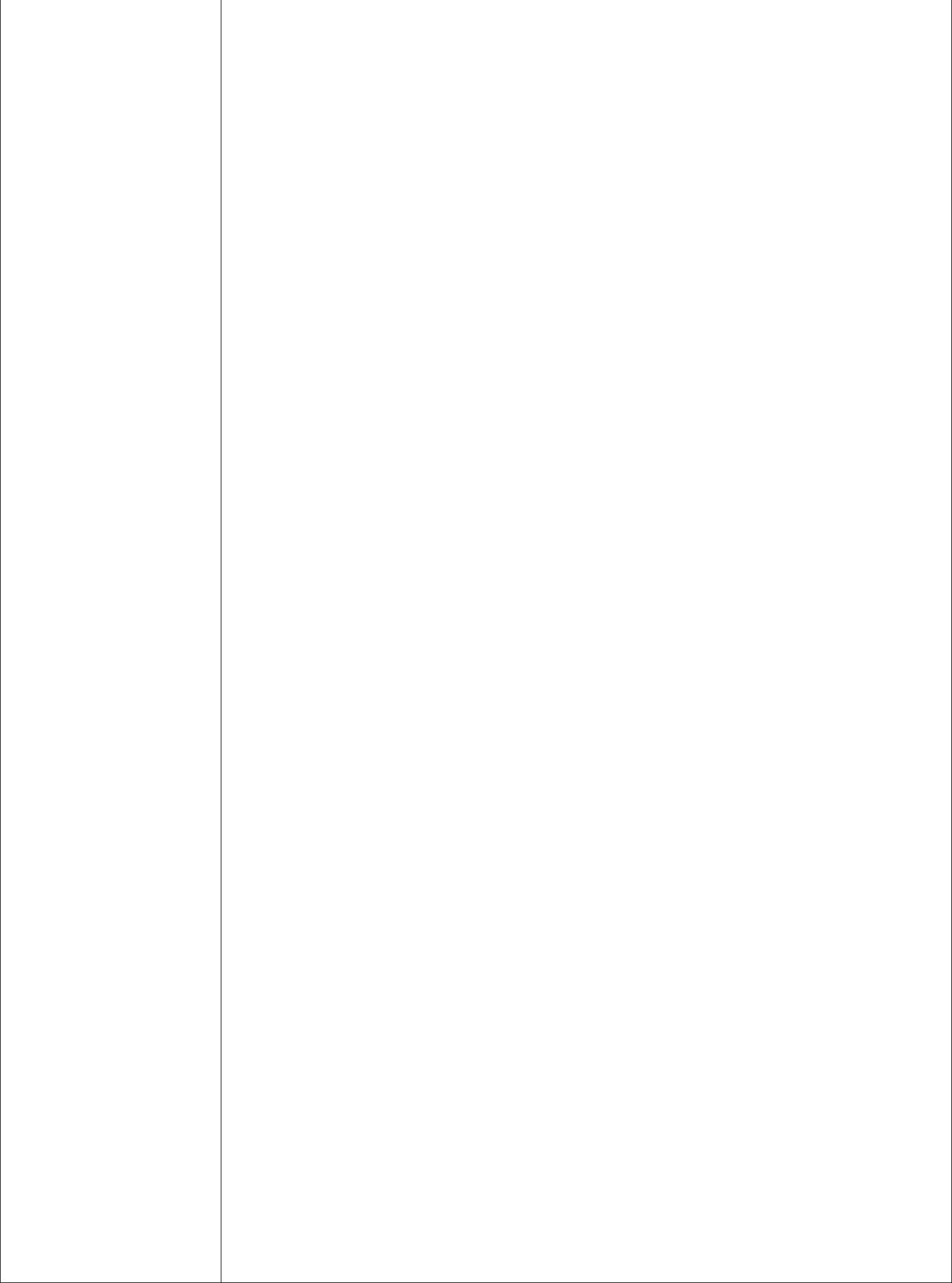 2) строить графики элементарных функций; исследовать свойства числовых функций на основе изучения поведения их графиков;3) понимать функцию как важнейшую математическую модель для описания процессов и явлений окружающего мира, применять функциональный язык для описания и исследования зависимостей между физическими величинами.Выпускник получит возможность научиться:4) проводить исследования, связанные с изучением свойств функций, в том числе с использованием компьютера; на основе графиков изученных функций строить более сложные графики (кусочно-заданные, с «выколотыми» точками и т. п.);5) использовать функциональные представления и свойства функций для решения математических задач из различных разделов курса.ЧИСЛОВЫЕ ПОСЛЕДОВАТЕЛЬНОСТИВыпускник научится:1) понимать и использовать язык последовательностей (термины, символические обозначения);2) применять формулы, связанные с арифметической и геометрической прогрессий, и аппарат, сформированный при изучении других разделов курса, к решению задач, в том числе с контекстом из реальной жизни.Выпускник получит возможность научиться:3) решать комбинированные задачи с применением формул п-го члена и суммы первых п членов арифметической и геометрической прогрессий, применяя при этом аппарат уравнений и неравенств; I4) понимать арифметическую и геометрическую прогрессии как функции натурального аргумента; связывать арифметическую прогрессию с линейным ростом, геометрическую — с экспоненциальным ростом.ОПИСАТЕЛЬНАЯ СТАТИСТИКАВыпускник научится использовать простейшие способы представления и анализа статистических данных.Выпускник получит возможность приобрести первоначальный опыт организации сбора данных при проведении опроса общественного мнения, осуществлять их анализ, представлять результаты опроса в виде таблицы, диаграммы.СЛУЧАЙНЫЕ СОБЫТИЯ И ВЕРОЯТНОСТЬВыпускник научится находить относительную частоту и вероятность случайного события.Выпускник получит возможность приобрести опыт проведения случайных экспериментов, в том числе, с помощью компьютерного моделирования, интерпретации их результатов.КОМБИНАТОРИКАВыпускник научится решать комбинаторные задачи на нахождение числа объектов или комбинаций.Название курса«Адаптированная Рабочие программа для детей ОВЗ с ЗПР 9 класс»«Адаптированная Рабочие программа для детей ОВЗ с ЗПР 9 класс»«Адаптированная Рабочие программа для детей ОВЗ с ЗПР 9 класс»«Адаптированная Рабочие программа для детей ОВЗ с ЗПР 9 класс»«Адаптированная Рабочие программа для детей ОВЗ с ЗПР 9 класс»«Адаптированная Рабочие программа для детей ОВЗ с ЗПР 9 класс»«Адаптированная Рабочие программа для детей ОВЗ с ЗПР 9 класс»Авторы учебника иПредметная линия Ю.Н.Макарычева и др., 9 класс» / составитель: Н.Г.МиндюкПредметная линия Ю.Н.Макарычева и др., 9 класс» / составитель: Н.Г.МиндюкПредметная линия Ю.Н.Макарычева и др., 9 класс» / составитель: Н.Г.МиндюкПредметная линия Ю.Н.Макарычева и др., 9 класс» / составитель: Н.Г.МиндюкПредметная линия Ю.Н.Макарычева и др., 9 класс» / составитель: Н.Г.МиндюкПредметная линия Ю.Н.Макарычева и др., 9 класс» / составитель: Н.Г.МиндюкПредметная линия Ю.Н.Макарычева и др., 9 класс» / составитель: Н.Г.МиндюкУМК- М: Просвещение, 2014. Геометрия А. В. Погорелова- М: Просвещение, 2014. Геометрия А. В. Погорелова- М: Просвещение, 2014. Геометрия А. В. Погорелова- М: Просвещение, 2014. Геометрия А. В. Погорелова- М: Просвещение, 2014. Геометрия А. В. ПогореловаКласс9Количество часов102 чСоставителиШевлюк Н.П. учитель математики 1 квал.категории.Шевлюк Н.П. учитель математики 1 квал.категории.Шевлюк Н.П. учитель математики 1 квал.категории.Шевлюк Н.П. учитель математики 1 квал.категории.Шевлюк Н.П. учитель математики 1 квал.категории.Цель курсаЦелью изучения курса математике в 9 классах является развитиеЦелью изучения курса математике в 9 классах является развитиеЦелью изучения курса математике в 9 классах является развитиеЦелью изучения курса математике в 9 классах является развитиеЦелью изучения курса математике в 9 классах является развитиеЦелью изучения курса математике в 9 классах является развитиевычислительных  умений  до  уровня,  позволяющего  уверенновычислительных  умений  до  уровня,  позволяющего  уверенновычислительных  умений  до  уровня,  позволяющего  уверенновычислительных  умений  до  уровня,  позволяющего  уверенновычислительных  умений  до  уровня,  позволяющего  уверенновычислительных  умений  до  уровня,  позволяющего  уверенноиспользовать  их  при  решении  задач  математики  и  смежныхиспользовать  их  при  решении  задач  математики  и  смежныхиспользовать  их  при  решении  задач  математики  и  смежныхиспользовать  их  при  решении  задач  математики  и  смежныхиспользовать  их  при  решении  задач  математики  и  смежныхиспользовать  их  при  решении  задач  математики  и  смежныхпредметов, усвоение аппарата уравнений и неравенств как основногопредметов, усвоение аппарата уравнений и неравенств как основногопредметов, усвоение аппарата уравнений и неравенств как основногопредметов, усвоение аппарата уравнений и неравенств как основногопредметов, усвоение аппарата уравнений и неравенств как основногопредметов, усвоение аппарата уравнений и неравенств как основногосредства  математического  моделирования  задач,  осуществлениесредства  математического  моделирования  задач,  осуществлениесредства  математического  моделирования  задач,  осуществлениесредства  математического  моделирования  задач,  осуществлениесредства  математического  моделирования  задач,  осуществлениесредства  математического  моделирования  задач,  осуществлениефункциональной  подготовки  школьников.  Курс  характеризуетсяфункциональной  подготовки  школьников.  Курс  характеризуетсяфункциональной  подготовки  школьников.  Курс  характеризуетсяфункциональной  подготовки  школьников.  Курс  характеризуетсяфункциональной  подготовки  школьников.  Курс  характеризуетсяфункциональной  подготовки  школьников.  Курс  характеризуетсяповышением теоретического уровня обучения, постепенным усилиемповышением теоретического уровня обучения, постепенным усилиемповышением теоретического уровня обучения, постепенным усилиемповышением теоретического уровня обучения, постепенным усилиемповышением теоретического уровня обучения, постепенным усилиемповышением теоретического уровня обучения, постепенным усилиемроли  теоретических  обобщений  и  дедуктивных  заключений.роли  теоретических  обобщений  и  дедуктивных  заключений.роли  теоретических  обобщений  и  дедуктивных  заключений.роли  теоретических  обобщений  и  дедуктивных  заключений.роли  теоретических  обобщений  и  дедуктивных  заключений.роли  теоретических  обобщений  и  дедуктивных  заключений.Прикладная  направленность  раскрывает  возможность  изучать  иПрикладная  направленность  раскрывает  возможность  изучать  иПрикладная  направленность  раскрывает  возможность  изучать  иПрикладная  направленность  раскрывает  возможность  изучать  иПрикладная  направленность  раскрывает  возможность  изучать  иПрикладная  направленность  раскрывает  возможность  изучать  ирешать практические задачи.решать практические задачи.решать практические задачи.Адаптированная рабочая программа «Алгебра» разработана с учетомАдаптированная рабочая программа «Алгебра» разработана с учетомАдаптированная рабочая программа «Алгебра» разработана с учетомАдаптированная рабочая программа «Алгебра» разработана с учетомАдаптированная рабочая программа «Алгебра» разработана с учетомАдаптированная рабочая программа «Алгебра» разработана с учетомобщих образовательных потребностей обучающихся с задержкойобщих образовательных потребностей обучающихся с задержкойобщих образовательных потребностей обучающихся с задержкойобщих образовательных потребностей обучающихся с задержкойобщих образовательных потребностей обучающихся с задержкойобщих образовательных потребностей обучающихся с задержкойпсихического развития. Обучающиеся с ЗПР — это дети, имеющеепсихического развития. Обучающиеся с ЗПР — это дети, имеющеепсихического развития. Обучающиеся с ЗПР — это дети, имеющеепсихического развития. Обучающиеся с ЗПР — это дети, имеющеепсихического развития. Обучающиеся с ЗПР — это дети, имеющеепсихического развития. Обучающиеся с ЗПР — это дети, имеющеенедостатки в психологическом развитии, подтвержденные ПМПК инедостатки в психологическом развитии, подтвержденные ПМПК инедостатки в психологическом развитии, подтвержденные ПМПК инедостатки в психологическом развитии, подтвержденные ПМПК инедостатки в психологическом развитии, подтвержденные ПМПК инедостатки в психологическом развитии, подтвержденные ПМПК ипрепятствующие получению образования без создания специальныхпрепятствующие получению образования без создания специальныхпрепятствующие получению образования без создания специальныхпрепятствующие получению образования без создания специальныхпрепятствующие получению образования без создания специальныхпрепятствующие получению образования без создания специальныхусловий.Категория обучающихся с ЗПР – наиболее многочисленная средиКатегория обучающихся с ЗПР – наиболее многочисленная средиКатегория обучающихся с ЗПР – наиболее многочисленная средиКатегория обучающихся с ЗПР – наиболее многочисленная средиКатегория обучающихся с ЗПР – наиболее многочисленная средиКатегория обучающихся с ЗПР – наиболее многочисленная средидетей  с  ограниченными  возможностями  здоровья  (ОВЗ)  идетей  с  ограниченными  возможностями  здоровья  (ОВЗ)  идетей  с  ограниченными  возможностями  здоровья  (ОВЗ)  идетей  с  ограниченными  возможностями  здоровья  (ОВЗ)  идетей  с  ограниченными  возможностями  здоровья  (ОВЗ)  идетей  с  ограниченными  возможностями  здоровья  (ОВЗ)  инеоднородная  по  составу  группа  школьников.  К  категориинеоднородная  по  составу  группа  школьников.  К  категориинеоднородная  по  составу  группа  школьников.  К  категориинеоднородная  по  составу  группа  школьников.  К  категориинеоднородная  по  составу  группа  школьников.  К  категориинеоднородная  по  составу  группа  школьников.  К  категорииобучающихся  с  задержкой  психического  развития  относятсяобучающихся  с  задержкой  психического  развития  относятсяобучающихся  с  задержкой  психического  развития  относятсяобучающихся  с  задержкой  психического  развития  относятсяобучающихся  с  задержкой  психического  развития  относятсяобучающихся  с  задержкой  психического  развития  относятсяобучающиеся, испытывающие в силу различных биологических иобучающиеся, испытывающие в силу различных биологических иобучающиеся, испытывающие в силу различных биологических иобучающиеся, испытывающие в силу различных биологических иобучающиеся, испытывающие в силу различных биологических иобучающиеся, испытывающие в силу различных биологических исоциальныхпричинстойкиезатруднениявусвоенииобразовательных программ при отсутствии выраженных нарушенийобразовательных программ при отсутствии выраженных нарушенийобразовательных программ при отсутствии выраженных нарушенийобразовательных программ при отсутствии выраженных нарушенийобразовательных программ при отсутствии выраженных нарушенийобразовательных программ при отсутствии выраженных нарушенийинтеллекта.Адаптированная рабочая программа «Алгебра» разработана с учетомАдаптированная рабочая программа «Алгебра» разработана с учетомАдаптированная рабочая программа «Алгебра» разработана с учетомАдаптированная рабочая программа «Алгебра» разработана с учетомАдаптированная рабочая программа «Алгебра» разработана с учетомАдаптированная рабочая программа «Алгебра» разработана с учетомобщих образовательных потребностей обучающихся с задержкойобщих образовательных потребностей обучающихся с задержкойобщих образовательных потребностей обучающихся с задержкойобщих образовательных потребностей обучающихся с задержкойобщих образовательных потребностей обучающихся с задержкойобщих образовательных потребностей обучающихся с задержкойпсихического развития. Обучающиеся с ЗПР — это дети, имеющеепсихического развития. Обучающиеся с ЗПР — это дети, имеющеепсихического развития. Обучающиеся с ЗПР — это дети, имеющеепсихического развития. Обучающиеся с ЗПР — это дети, имеющеепсихического развития. Обучающиеся с ЗПР — это дети, имеющеепсихического развития. Обучающиеся с ЗПР — это дети, имеющеенедостатки в психологическом развитии, подтвержденные ПМПК инедостатки в психологическом развитии, подтвержденные ПМПК инедостатки в психологическом развитии, подтвержденные ПМПК инедостатки в психологическом развитии, подтвержденные ПМПК инедостатки в психологическом развитии, подтвержденные ПМПК инедостатки в психологическом развитии, подтвержденные ПМПК ипрепятствующие получению образования без создания специальныхпрепятствующие получению образования без создания специальныхпрепятствующие получению образования без создания специальныхпрепятствующие получению образования без создания специальныхпрепятствующие получению образования без создания специальныхпрепятствующие получению образования без создания специальныхусловий.Категория обучающихся с ЗПР – наиболее многочисленная средиКатегория обучающихся с ЗПР – наиболее многочисленная средиКатегория обучающихся с ЗПР – наиболее многочисленная средиКатегория обучающихся с ЗПР – наиболее многочисленная средиКатегория обучающихся с ЗПР – наиболее многочисленная средиКатегория обучающихся с ЗПР – наиболее многочисленная средидетей  с  ограниченными  возможностями  здоровья  (ОВЗ)  идетей  с  ограниченными  возможностями  здоровья  (ОВЗ)  идетей  с  ограниченными  возможностями  здоровья  (ОВЗ)  идетей  с  ограниченными  возможностями  здоровья  (ОВЗ)  идетей  с  ограниченными  возможностями  здоровья  (ОВЗ)  идетей  с  ограниченными  возможностями  здоровья  (ОВЗ)  инеоднородная  по  составу  группа  школьников.  К  категориинеоднородная  по  составу  группа  школьников.  К  категориинеоднородная  по  составу  группа  школьников.  К  категориинеоднородная  по  составу  группа  школьников.  К  категориинеоднородная  по  составу  группа  школьников.  К  категориинеоднородная  по  составу  группа  школьников.  К  категорииобучающихся  с  задержкой  психического  развития  относятсяобучающихся  с  задержкой  психического  развития  относятсяобучающихся  с  задержкой  психического  развития  относятсяобучающихся  с  задержкой  психического  развития  относятсяобучающихся  с  задержкой  психического  развития  относятсяобучающихся  с  задержкой  психического  развития  относятсяобучающиеся, испытывающие в силу различных биологических иобучающиеся, испытывающие в силу различных биологических иобучающиеся, испытывающие в силу различных биологических иобучающиеся, испытывающие в силу различных биологических иобучающиеся, испытывающие в силу различных биологических иобучающиеся, испытывающие в силу различных биологических исоциальныхпричинстойкиезатруднениявусвоенииобразовательных программ при отсутствии выраженных нарушенийобразовательных программ при отсутствии выраженных нарушенийобразовательных программ при отсутствии выраженных нарушенийобразовательных программ при отсутствии выраженных нарушенийобразовательных программ при отсутствии выраженных нарушенийобразовательных программ при отсутствии выраженных нарушенийинтеллекта.Задачипродолжитьовладевать  системой  математических  знаний  иовладевать  системой  математических  знаний  иумений, необходимых для применения в практической деятельности,умений, необходимых для применения в практической деятельности,умений, необходимых для применения в практической деятельности,изучения смежных дисциплин, продолжения образования;изучения смежных дисциплин, продолжения образования;изучения смежных дисциплин, продолжения образования;продолжитьинтеллектуальное развитие, формирование качествинтеллектуальное развитие, формирование качествличности,  необходимых  человеку  для  полноценной  жизни  вличности,  необходимых  человеку  для  полноценной  жизни  вличности,  необходимых  человеку  для  полноценной  жизни  всовременном обществе, свойственных математической деятельности:современном обществе, свойственных математической деятельности:современном обществе, свойственных математической деятельности:ясности  и  точности  мысли,  критичности  мышления,  интуиции,ясности  и  точности  мысли,  критичности  мышления,  интуиции,ясности  и  точности  мысли,  критичности  мышления,  интуиции,логического  мышления,  элементов  алгоритмической  культуры,логического  мышления,  элементов  алгоритмической  культуры,логического  мышления,  элементов  алгоритмической  культуры,пространственных  представлений,  способности  к  преодолениюпространственных  представлений,  способности  к  преодолениюпространственных  представлений,  способности  к  преодолениютрудностей;продолжитьформировать  представление обидеях  и  методахматематики как универсального языка науки и техники, средстваматематики как универсального языка науки и техники, средстваматематики как универсального языка науки и техники, средствамоделирования явлений и процессов;моделирования явлений и процессов;продолжитьвоспитание культуры   личности,отношения   кразвитие  зрительного  восприятияи  узнавания;развитиезрительной  памяти  и  внимания;развитие  пространственныхразвитие  пространственныхпредставлений и ориентации;  развитие слуховогопредставлений и ориентации;  развитие слуховоговнимания ипамяти.структурой  нарушения  психического  развития.  Для  обеспеченияструктурой  нарушения  психического  развития.  Для  обеспеченияструктурой  нарушения  психического  развития.  Для  обеспеченияструктурой  нарушения  психического  развития.  Для  обеспечениясистемного усвоения знаний по предмету осуществляется:системного усвоения знаний по предмету осуществляется:системного усвоения знаний по предмету осуществляется:системного усвоения знаний по предмету осуществляется:усиление практической направленности изучаемого материала;усиление практической направленности изучаемого материала;усиление практической направленности изучаемого материала;усиление практической направленности изучаемого материала;выделение сущностных признаков изучаемых явлений;выделение сущностных признаков изучаемых явлений;выделение сущностных признаков изучаемых явлений;выделение сущностных признаков изучаемых явлений;опора на жизненный опыт ребенка;опора на жизненный опыт ребенка;опора на объективные внутренние связи в содержании изучаемогоопора на объективные внутренние связи в содержании изучаемогоопора на объективные внутренние связи в содержании изучаемогоопора на объективные внутренние связи в содержании изучаемогоматериала  в  рамках  предмета,материала  в  рамках  предмета,соблюдениенеобходимости  идостаточности при определении объема изучаемого материала;достаточности при определении объема изучаемого материала;достаточности при определении объема изучаемого материала;достаточности при определении объема изучаемого материала;активизация познавательной деятельности обучающихся,активизация познавательной деятельности обучающихся,активизация познавательной деятельности обучающихся,активизация познавательной деятельности обучающихся,формированиешкольно-значимых функций,школьно-значимых функций,необходимых длярешения  учебных  задач  Содержание  программы  направлено  нарешения  учебных  задач  Содержание  программы  направлено  нарешения  учебных  задач  Содержание  программы  направлено  нарешения  учебных  задач  Содержание  программы  направлено  наосвоение учащимися с ЗПР базовых знаний и формирование базовыхосвоение учащимися с ЗПР базовых знаний и формирование базовыхосвоение учащимися с ЗПР базовых знаний и формирование базовыхосвоение учащимися с ЗПР базовых знаний и формирование базовыхкомпетентностей,  что  соответствует  основной  образовательнойкомпетентностей,  что  соответствует  основной  образовательнойкомпетентностей,  что  соответствует  основной  образовательнойкомпетентностей,  что  соответствует  основной  образовательнойпрограмме основного общего образования. Она включает все темы,программе основного общего образования. Она включает все темы,программе основного общего образования. Она включает все темы,программе основного общего образования. Она включает все темы,предусмотренныеФедеральным  компонентомФедеральным  компонентомгосударственногообразовательного  стандарта  основного  общего  образования  пообразовательного  стандарта  основного  общего  образования  пообразовательного  стандарта  основного  общего  образования  пообразовательного  стандарта  основного  общего  образования  поалгебре  и  авторской  программой.  Резервы  учебного  времени,алгебре  и  авторской  программой.  Резервы  учебного  времени,алгебре  и  авторской  программой.  Резервы  учебного  времени,алгебре  и  авторской  программой.  Резервы  учебного  времени,отведенные на изучение тем, использованы в полном объеме;отведенные на изучение тем, использованы в полном объеме;отведенные на изучение тем, использованы в полном объеме;отведенные на изучение тем, использованы в полном объеме;Программа  построена  с  учетом  специфики  усвоения  учебногоПрограмма  построена  с  учетом  специфики  усвоения  учебногоПрограмма  построена  с  учетом  специфики  усвоения  учебногоПрограмма  построена  с  учетом  специфики  усвоения  учебногоматериала детьми, испытывающими трудности в обучении, причинойматериала детьми, испытывающими трудности в обучении, причинойматериала детьми, испытывающими трудности в обучении, причинойматериала детьми, испытывающими трудности в обучении, причинойкоторых являются различного характера задержки психическогокоторых являются различного характера задержки психическогокоторых являются различного характера задержки психическогокоторых являются различного характера задержки психическогоразвития: недостаточность внимания, памяти, логического мышления,развития: недостаточность внимания, памяти, логического мышления,развития: недостаточность внимания, памяти, логического мышления,развития: недостаточность внимания, памяти, логического мышления,пространственнойориентировки,быстраяутомляемостьотрицательно влияют на усвоение математических понятий, в связи сотрицательно влияют на усвоение математических понятий, в связи сотрицательно влияют на усвоение математических понятий, в связи сотрицательно влияют на усвоение математических понятий, в связи сэтим при рассмотрении курса математики 7 класса были внесеныэтим при рассмотрении курса математики 7 класса были внесеныэтим при рассмотрении курса математики 7 класса были внесеныэтим при рассмотрении курса математики 7 класса были внесеныизменения  в  объем  теоретических  сведений  для  этих  детей.изменения  в  объем  теоретических  сведений  для  этих  детей.изменения  в  объем  теоретических  сведений  для  этих  детей.изменения  в  объем  теоретических  сведений  для  этих  детей.Некоторый материал программы им дается без доказательств, толькоНекоторый материал программы им дается без доказательств, толькоНекоторый материал программы им дается без доказательств, толькоНекоторый материал программы им дается без доказательств, тольков виде формул и алгоритмов или ознакомительно для обзорногов виде формул и алгоритмов или ознакомительно для обзорногов виде формул и алгоритмов или ознакомительно для обзорногов виде формул и алгоритмов или ознакомительно для обзорногоизучения, некоторые темы в связи со сложностью изложения иизучения, некоторые темы в связи со сложностью изложения иизучения, некоторые темы в связи со сложностью изложения иизучения, некоторые темы в связи со сложностью изложения ипонимания для детей с ЗПР были исключены. Учитывая нарушениепонимания для детей с ЗПР были исключены. Учитывая нарушениепонимания для детей с ЗПР были исключены. Учитывая нарушениепонимания для детей с ЗПР были исключены. Учитывая нарушениепроцессов запоминания и сохранения информатизации у детей с ЗПР,процессов запоминания и сохранения информатизации у детей с ЗПР,процессов запоминания и сохранения информатизации у детей с ЗПР,процессов запоминания и сохранения информатизации у детей с ЗПР,пришлось следующие темы (смотрите примечание к планированию)пришлось следующие темы (смотрите примечание к планированию)пришлось следующие темы (смотрите примечание к планированию)пришлось следующие темы (смотрите примечание к планированию)изучать ознакомительно с опорой на наглядность. Снизив объемизучать ознакомительно с опорой на наглядность. Снизив объемизучать ознакомительно с опорой на наглядность. Снизив объемизучать ознакомительно с опорой на наглядность. Снизив объемзапоминаемой информации, для учащихся с ЗПР целесообразно болеезапоминаемой информации, для учащихся с ЗПР целесообразно болеезапоминаемой информации, для учащихся с ЗПР целесообразно болеезапоминаемой информации, для учащихся с ЗПР целесообразно болеешироко ввести употребление опорных схем, памяток, алгоритмов.широко ввести употребление опорных схем, памяток, алгоритмов.широко ввести употребление опорных схем, памяток, алгоритмов.широко ввести употребление опорных схем, памяток, алгоритмов.Данная программа для детей с ЗПР откорректирована в направленииДанная программа для детей с ЗПР откорректирована в направленииДанная программа для детей с ЗПР откорректирована в направленииДанная программа для детей с ЗПР откорректирована в направленииразгрузки  курса  по  содержанию,  т.е.  предполагается  изучениеразгрузки  курса  по  содержанию,  т.е.  предполагается  изучениеразгрузки  курса  по  содержанию,  т.е.  предполагается  изучениеразгрузки  курса  по  содержанию,  т.е.  предполагается  изучениематериала в несколько облегченном варианте, однако не опускаетсяматериала в несколько облегченном варианте, однако не опускаетсяматериала в несколько облегченном варианте, однако не опускаетсяматериала в несколько облегченном варианте, однако не опускаетсяниже государственного уровня обязательных требований.ниже государственного уровня обязательных требований.ниже государственного уровня обязательных требований.ниже государственного уровня обязательных требований.Структура курса1. Пояснительная записка.2. Планируемые результаты освоения учебного предмета, курса.2. Планируемые результаты освоения учебного предмета, курса.2. Планируемые результаты освоения учебного предмета, курса.2. Планируемые результаты освоения учебного предмета, курса.3. Содержание учебного курса.3. Содержание учебного курса.4. Тематическое планирование с определением основных видов учебной4. Тематическое планирование с определением основных видов учебной4. Тематическое планирование с определением основных видов учебной4. Тематическое планирование с определением основных видов учебнойПланируемыеПри задержкеПри задержкеПри задержкепсихического развитияпсихического развитияпсихического развитияпсихического развитияпсихического развитияформированиепредметныхпредметныхрезультаты освоениязнаний, умений, навыков затруднено в результате:знаний, умений, навыков затруднено в результате:знаний, умений, навыков затруднено в результате:знаний, умений, навыков затруднено в результате:знаний, умений, навыков затруднено в результате:знаний, умений, навыков затруднено в результате:знаний, умений, навыков затруднено в результате:знаний, умений, навыков затруднено в результате:знаний, умений, навыков затруднено в результате:курса1.низкойработоспособностиработоспособностиработоспособностиработоспособностивсочетании  спониженнойпониженнойпознавательной активностью, это приводит к тому, что получаемыепознавательной активностью, это приводит к тому, что получаемыепознавательной активностью, это приводит к тому, что получаемыепознавательной активностью, это приводит к тому, что получаемыепознавательной активностью, это приводит к тому, что получаемыепознавательной активностью, это приводит к тому, что получаемыепознавательной активностью, это приводит к тому, что получаемыепознавательной активностью, это приводит к тому, что получаемыепознавательной активностью, это приводит к тому, что получаемыепознавательной активностью, это приводит к тому, что получаемыепознавательной активностью, это приводит к тому, что получаемыезнания, недостаточно закреплены, не связаны в системы, оченьзнания, недостаточно закреплены, не связаны в системы, оченьзнания, недостаточно закреплены, не связаны в системы, оченьзнания, недостаточно закреплены, не связаны в системы, оченьзнания, недостаточно закреплены, не связаны в системы, оченьзнания, недостаточно закреплены, не связаны в системы, оченьзнания, недостаточно закреплены, не связаны в системы, оченьзнания, недостаточно закреплены, не связаны в системы, оченьзнания, недостаточно закреплены, не связаны в системы, оченьзнания, недостаточно закреплены, не связаны в системы, оченьзнания, недостаточно закреплены, не связаны в системы, оченьбыстро теряются;быстро теряются;быстро теряются;быстро теряются;2.крайне медленного формирования навыков.Для их закрепления2.крайне медленного формирования навыков.Для их закрепления2.крайне медленного формирования навыков.Для их закрепления2.крайне медленного формирования навыков.Для их закрепления2.крайне медленного формирования навыков.Для их закрепления2.крайне медленного формирования навыков.Для их закрепления2.крайне медленного формирования навыков.Для их закрепления2.крайне медленного формирования навыков.Для их закрепления2.крайне медленного формирования навыков.Для их закрепления2.крайне медленного формирования навыков.Для их закрепления2.крайне медленного формирования навыков.Для их закреплениятребуется многократные упражнения, указания, напоминания;требуется многократные упражнения, указания, напоминания;требуется многократные упражнения, указания, напоминания;требуется многократные упражнения, указания, напоминания;требуется многократные упражнения, указания, напоминания;требуется многократные упражнения, указания, напоминания;требуется многократные упражнения, указания, напоминания;требуется многократные упражнения, указания, напоминания;требуется многократные упражнения, указания, напоминания;требуется многократные упражнения, указания, напоминания;требуется многократные упражнения, указания, напоминания;3.слабо  усвоенных  разделов  программы,которые  требуют3.слабо  усвоенных  разделов  программы,которые  требуют3.слабо  усвоенных  разделов  программы,которые  требуют3.слабо  усвоенных  разделов  программы,которые  требуют3.слабо  усвоенных  разделов  программы,которые  требуют3.слабо  усвоенных  разделов  программы,которые  требуют3.слабо  усвоенных  разделов  программы,которые  требуют3.слабо  усвоенных  разделов  программы,которые  требуют3.слабо  усвоенных  разделов  программы,которые  требуют3.слабо  усвоенных  разделов  программы,которые  требуют3.слабо  усвоенных  разделов  программы,которые  требуютзначительной  умственной  активности  (установление  различныхзначительной  умственной  активности  (установление  различныхзначительной  умственной  активности  (установление  различныхзначительной  умственной  активности  (установление  различныхзначительной  умственной  активности  (установление  различныхзначительной  умственной  активности  (установление  различныхзначительной  умственной  активности  (установление  различныхзначительной  умственной  активности  (установление  различныхзначительной  умственной  активности  (установление  различныхзначительной  умственной  активности  (установление  различныхзначительной  умственной  активности  (установление  различныхзависимостей);зависимостей);зависимостей);4.механического  запоминания  отдельных  правил,положений,4.механического  запоминания  отдельных  правил,положений,4.механического  запоминания  отдельных  правил,положений,4.механического  запоминания  отдельных  правил,положений,4.механического  запоминания  отдельных  правил,положений,4.механического  запоминания  отдельных  правил,положений,4.механического  запоминания  отдельных  правил,положений,4.механического  запоминания  отдельных  правил,положений,4.механического  запоминания  отдельных  правил,положений,4.механического  запоминания  отдельных  правил,положений,4.механического  запоминания  отдельных  правил,положений,законов, которые не применяются в самостоятельной работе, незаконов, которые не применяются в самостоятельной работе, незаконов, которые не применяются в самостоятельной работе, незаконов, которые не применяются в самостоятельной работе, незаконов, которые не применяются в самостоятельной работе, незаконов, которые не применяются в самостоятельной работе, незаконов, которые не применяются в самостоятельной работе, незаконов, которые не применяются в самостоятельной работе, незаконов, которые не применяются в самостоятельной работе, незаконов, которые не применяются в самостоятельной работе, незаконов, которые не применяются в самостоятельной работе, несвязываютсясвязываютсясвязываютсяспоследующимпоследующимпоследующимматериалом,материалом,недостаточнонедостаточнозакрепляются; 5. отсутствия владения умственными действиями изакрепляются; 5. отсутствия владения умственными действиями изакрепляются; 5. отсутствия владения умственными действиями изакрепляются; 5. отсутствия владения умственными действиями изакрепляются; 5. отсутствия владения умственными действиями изакрепляются; 5. отсутствия владения умственными действиями изакрепляются; 5. отсутствия владения умственными действиями изакрепляются; 5. отсутствия владения умственными действиями изакрепляются; 5. отсутствия владения умственными действиями изакрепляются; 5. отсутствия владения умственными действиями изакрепляются; 5. отсутствия владения умственными действиями иоперациями:  обобщением,  отвлечением,  сравнением,  в  процессеоперациями:  обобщением,  отвлечением,  сравнением,  в  процессеоперациями:  обобщением,  отвлечением,  сравнением,  в  процессеоперациями:  обобщением,  отвлечением,  сравнением,  в  процессеоперациями:  обобщением,  отвлечением,  сравнением,  в  процессеоперациями:  обобщением,  отвлечением,  сравнением,  в  процессеоперациями:  обобщением,  отвлечением,  сравнением,  в  процессеоперациями:  обобщением,  отвлечением,  сравнением,  в  процессеоперациями:  обобщением,  отвлечением,  сравнением,  в  процессеоперациями:  обобщением,  отвлечением,  сравнением,  в  процессеоперациями:  обобщением,  отвлечением,  сравнением,  в  процессеусвоения знаний недостаточно опираются на имеющийся жизненныйусвоения знаний недостаточно опираются на имеющийся жизненныйусвоения знаний недостаточно опираются на имеющийся жизненныйусвоения знаний недостаточно опираются на имеющийся жизненныйусвоения знаний недостаточно опираются на имеющийся жизненныйусвоения знаний недостаточно опираются на имеющийся жизненныйусвоения знаний недостаточно опираются на имеющийся жизненныйусвоения знаний недостаточно опираются на имеющийся жизненныйусвоения знаний недостаточно опираются на имеющийся жизненныйусвоения знаний недостаточно опираются на имеющийся жизненныйусвоения знаний недостаточно опираются на имеющийся жизненныйопыт, затрудняются обобщить ранее сформированные представления;опыт, затрудняются обобщить ранее сформированные представления;опыт, затрудняются обобщить ранее сформированные представления;опыт, затрудняются обобщить ранее сформированные представления;опыт, затрудняются обобщить ранее сформированные представления;опыт, затрудняются обобщить ранее сформированные представления;опыт, затрудняются обобщить ранее сформированные представления;опыт, затрудняются обобщить ранее сформированные представления;опыт, затрудняются обобщить ранее сформированные представления;опыт, затрудняются обобщить ранее сформированные представления;опыт, затрудняются обобщить ранее сформированные представления;6.допущенныхдопущенныхдопущенныхнедочетовпривыполнении  письменных  работвыполнении  письменных  работвыполнении  письменных  работвыполнении  письменных  работвыполнении  письменных  работ(пропуск последовательности действий, пропуск звеньев заданий,(пропуск последовательности действий, пропуск звеньев заданий,(пропуск последовательности действий, пропуск звеньев заданий,(пропуск последовательности действий, пропуск звеньев заданий,(пропуск последовательности действий, пропуск звеньев заданий,(пропуск последовательности действий, пропуск звеньев заданий,(пропуск последовательности действий, пропуск звеньев заданий,(пропуск последовательности действий, пропуск звеньев заданий,(пропуск последовательности действий, пропуск звеньев заданий,(пропуск последовательности действий, пропуск звеньев заданий,(пропуск последовательности действий, пропуск звеньев заданий,бесчисленные исправления, большое количество неисправленныхбесчисленные исправления, большое количество неисправленныхбесчисленные исправления, большое количество неисправленныхбесчисленные исправления, большое количество неисправленныхбесчисленные исправления, большое количество неисправленныхбесчисленные исправления, большое количество неисправленныхбесчисленные исправления, большое количество неисправленныхбесчисленные исправления, большое количество неисправленныхбесчисленные исправления, большое количество неисправленныхбесчисленные исправления, большое количество неисправленныхбесчисленные исправления, большое количество неисправленныхошибок);ошибок);7.небрежного   оформления   работы,не   соответствующего7.небрежного   оформления   работы,не   соответствующего7.небрежного   оформления   работы,не   соответствующего7.небрежного   оформления   работы,не   соответствующего7.небрежного   оформления   работы,не   соответствующего7.небрежного   оформления   работы,не   соответствующего7.небрежного   оформления   работы,не   соответствующего7.небрежного   оформления   работы,не   соответствующего7.небрежного   оформления   работы,не   соответствующего7.небрежного   оформления   работы,не   соответствующего7.небрежного   оформления   работы,не   соответствующеготребованиям.  Основу  для  содержания  адаптированной  рабочейтребованиям.  Основу  для  содержания  адаптированной  рабочейтребованиям.  Основу  для  содержания  адаптированной  рабочейтребованиям.  Основу  для  содержания  адаптированной  рабочейтребованиям.  Основу  для  содержания  адаптированной  рабочейтребованиям.  Основу  для  содержания  адаптированной  рабочейтребованиям.  Основу  для  содержания  адаптированной  рабочейтребованиям.  Основу  для  содержания  адаптированной  рабочейтребованиям.  Основу  для  содержания  адаптированной  рабочейтребованиям.  Основу  для  содержания  адаптированной  рабочейтребованиям.  Основу  для  содержания  адаптированной  рабочейпрограммыпрограммы«Алгебра»«Алгебра»составляютсоставляютсоставляютпсихолого-дидактическиепсихолого-дидактическиепсихолого-дидактическиепринципы  коррекционно-развивающего  обучения,  а  именно:принципы  коррекционно-развивающего  обучения,  а  именно:принципы  коррекционно-развивающего  обучения,  а  именно:принципы  коррекционно-развивающего  обучения,  а  именно:принципы  коррекционно-развивающего  обучения,  а  именно:принципы  коррекционно-развивающего  обучения,  а  именно:принципы  коррекционно-развивающего  обучения,  а  именно:принципы  коррекционно-развивающего  обучения,  а  именно:принципы  коррекционно-развивающего  обучения,  а  именно:принципы  коррекционно-развивающего  обучения,  а  именно:принципы  коррекционно-развивающего  обучения,  а  именно:введение в содержание обучения предмету дополнительных тем,введение в содержание обучения предмету дополнительных тем,введение в содержание обучения предмету дополнительных тем,введение в содержание обучения предмету дополнительных тем,введение в содержание обучения предмету дополнительных тем,введение в содержание обучения предмету дополнительных тем,введение в содержание обучения предмету дополнительных тем,введение в содержание обучения предмету дополнительных тем,введение в содержание обучения предмету дополнительных тем,введение в содержание обучения предмету дополнительных тем,введение в содержание обучения предмету дополнительных тем,которые предусматривают восполнение пробелов предшествующегокоторые предусматривают восполнение пробелов предшествующегокоторые предусматривают восполнение пробелов предшествующегокоторые предусматривают восполнение пробелов предшествующегокоторые предусматривают восполнение пробелов предшествующегокоторые предусматривают восполнение пробелов предшествующегокоторые предусматривают восполнение пробелов предшествующегокоторые предусматривают восполнение пробелов предшествующегокоторые предусматривают восполнение пробелов предшествующегокоторые предусматривают восполнение пробелов предшествующегокоторые предусматривают восполнение пробелов предшествующегоразвития, формирование готовности к восприятию наиболее сложногоразвития, формирование готовности к восприятию наиболее сложногоразвития, формирование готовности к восприятию наиболее сложногоразвития, формирование готовности к восприятию наиболее сложногоразвития, формирование готовности к восприятию наиболее сложногоразвития, формирование готовности к восприятию наиболее сложногоразвития, формирование готовности к восприятию наиболее сложногоразвития, формирование готовности к восприятию наиболее сложногоразвития, формирование готовности к восприятию наиболее сложногоразвития, формирование готовности к восприятию наиболее сложногоразвития, формирование готовности к восприятию наиболее сложногопрограммногопрограммногопрограммногоматериала;материала;использование  методовиспользование  методовиспользование  методовиспользование  методовиприемовобученияобучениясориентациейориентациейна«зону  ближайшего«зону  ближайшего«зону  ближайшего«зону  ближайшегоразвития»